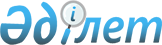 Республикалық бюджет комиссиясының құрамы туралы
					
			Күшін жойған
			
			
		
					Қазақстан Республикасы Президентінің Өкімі 2002 жылғы 7 ақпан N 291. Күші жойылды - Қазақстан Республикасы Президентінің 2005.04.06. N 537 қаулысымен

      "Бюджет жүйесі туралы" Қазақстан Республикасының 1999 жылғы 1 сәуірдегі  Заңының  6-4-бабына сәйкес Республикалық бюджет комиссиясының құрамы бекітілсін: 

Қазақстан Республикасы       

Президентінің           

2002 жылғы 14 қарашадағы       

N 355 өкіміне           

Қосымша                Республикалық бюджет комиссиясының 

ҚҰРАМЫ Ахметов                   - Қазақстан Республикасының 

Даниал Кенжетайұлы          Премьер-Министрi, төраға Әйтімова                  - Қазақстан Республикасы 

Бірғаным Сарықызы           Премьер-Министрінің 

                            орынбасары, төрағаның орынбасары Дунаев                    - Қазақстан Республикасының 

Арман Ғалиасқарұлы          Қаржы министрі, Орынбаев                  - Қазақстан Республикасы 

Ербол Тұрмаханұлы           Президенті Әкімшілігі 

                            Басшысының орынбасары - 

                            Экономикалық саясат 

                            басқармасының бастығы Мыңбаев                   - Қазақстан Республикасы 

Сауат Мұхаметбайұлы         Премьер-Министрiнiң орынбасары, 

                            төрағаның орынбасары Есімов                    - Қазақстан Республикасы Премьер- 

Ахметжан Смағұлұлы          Министрінің орынбасары, 

                            төрағаның орынбасары Сұлтанов                  - Қазақстан Республикасының 

Бақыт Тұрлыханұлы           Экономика және бюджеттік жоспарлау 

                            вице-министрі, хатшы                           Комиссия мүшелері: Исаев                     - Қазақстан Республикасының Экономика 

Батырхан Арысбекұлы         және бюджеттік жоспарлау вице-министрі Келімбетов                - Қазақстан Республикасының Экономика 

Қайрат Нематұлы             және бюджеттік жоспарлау министрі Коржова                   - Қазақстан Республикасының 

Наталья Артемовна           Экономика және бюджеттік жоспарлау 

                            вице-министрі Марченко                  - Қазақстан Республикасы 

Григорий Александрович      Президентінің көмекшісі Сапарбаев                 - Қазақстан Республикасы Кедендік 

Бердібек Машбекұлы          бақылау агенттігінің төрағасы Сұлтанов                  - Қазақстан Республикасы Парламентінің 

Қуаныш Сұлтанұлы            Сенаты Әлеуметтік-мәдени даму жөніндегі 

                            комитетінің төрағасы (келісім бойынша) Тәжияқов                  - Қазақстан Республикасының Ұлттық 

Бисенғали Шамғалиұлы        Банкі Төрағасының орынбасары Тілеубердин               - Қазақстан Республикасының Премьер- 

Алтай Абылайұлы             Министрі Кеңсесінің Басшысы Тұрысов                   - Қазақстан Республикасы Парламентінің 

Қаратай Тұрысұлы            Мәжілісі Қаржы және бюджет жөніндегі 

                            комитетінің төрағасы (келісім бойынша) Өтебаев                   - Қазақстан Республикасы Парламентінің 

Мүсірәлі Смайылұлы          Сенаты Экономика, қаржы және бюджет 

                            жөніндегі комитетінің төрағасы 

                            (келісім бойынша) Чиркалин                  - Қазақстан Республикасы Парламентінің 

Иван Федорович              Мәжілісі Экономикалық реформа және 

                            аймақтық даму жөніндегі комитетінің 

                            төрағасы (келісім бойынша) Жұмабеков                 - Қазақстан Республикасының 

Оңалсын Исламұлы            Әдiлет министрi Әйтекенов                 - Қазақстан Республикасының 

Қайрат Медібайұлы           Экономика және бюджеттік 

                            жоспарлау вице-министрі Сәйденов                  - Қазақстан Республикасы Ұлттық 

Әнуар Ғалимоллаұлы          Банкінің Төрағасы       Ескерту. Комиссия құрамына өзгерту енгізілді - Қазақстан Республикасы Президентінің 2002 жылғы 12 шілдедегі N 330   өкімімен , 2002.11.14. N 355   өкімімен , 2003 жылғы 19 маусымдағы N 385   өкімімен , 2004 жылғы 10 наурыздағы N 448   өкімімен , 2004 жылғы 11 тамыздағы N 492   өкімімен .       Қазақстан Республикасының 

     Президенті 
					© 2012. Қазақстан Республикасы Әділет министрлігінің «Қазақстан Республикасының Заңнама және құқықтық ақпарат институты» ШЖҚ РМК
				